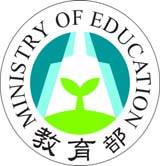 The Taiwan Scholarship Program（2019）2019.1.14 By Taipei Mission in Sweden, Education Division(This version is according to the Taiwan Scholarship Guidelines)  I. PurposeBy providing study Opportunities for a wide range of disciplines at Taiwan’s universities and colleges, the Taiwan Scholarship Program aims to:(i). Encourage outstanding Swedish and Norwegian students to undertake degree programs in Taiwan.(ii)Promote knowledge, understanding and friendship of people in Sweden and Norway toward Taiwan.(iii)Explore opportunities to increase academic and educational links with international institutions of higher learning.      The Taiwan Scholarship Program for Swedish and Norwegian applicants is provided by the Ministry of Education（R.O.C.）II. Types of Scholarships    Undergraduate (Bachelor Degree)Postgraduate programs（Master/Doctoral Degree）III. Value The MOE awards outstanding Swedish and Norwegian students undertaking undergraduate and postgraduate studies in Taiwan by awarding each recipient of the Taiwan scholarship the following:(i) Tuition and payment of academic fees, including credit fee . Upon validation of tuition and above fees, the MOE awards each recipient per semester up to NTD40,000. If the total amount of these fees should exceed NTD40,000, the remainder of all costs shall be the recipient’s responsibility. Tuition and academic fees do not include any of the following: administration fees, thesis advising fees, insurance premiums, accommodation, Internet access, all of which are payable by the recipients. (ii) Subsistence allowance: The MOE offers each recipient undertaking undergraduate studies a monthly stipend of NTD 15,000; it offers each recipient undertaking postgraduate studies a monthly stipend of NTD20,000.IV. Duration of Scholarships    (i)The maximum period of each scholarship is 4 years for undergraduate programs, 2 years for master programs, and 4 years for doctorate programs. The maximum length of the total awards for each recipient undertaking a combination of studies is 5 years.    (ii)Annual award periods begin on September 1 and continue until August 31 of the following year. Recipients must arrive in Taiwan and enroll at their admitting universities/colleges within this period unless delays have been approved by the relevant institutions and the MOE. If recipients fail to arrive in Taiwan for registration during this period, their award will be revoked with no deferrals.    (iii)Subsistence allowances begin from the month of the recipients’ registration at the universities/colleges and end when the award period expires or upon the recipients’ graduation, withdrawal, suspension, expulsion, or revocation of the scholarship.V. Eligibility    (i)Applicants must be Swedish or Norwegian national with a bachelor degree(s) or post-secondary, with an excellent academic record, and be of good moral character.    (ii)Applicants are ineligible if they meet the following criteria:Are R.O.C. nationals or overseas Chinese studentsAre already registered or have obtained student status at any university/college in Taiwan. Graduating students pursuing further studies are exempt from this rule.Have already studied in Taiwan for the same level of degree as the one in which they currently intend to enroll.Are exchange or dual/joint degree students admitted in accordance with academic cooperation agreements between local universities/colleges and international universities/colleges.Have been a recipient of the Taiwan Scholarship for over a total of five years.Have had, in the past, their Taiwan Scholarship or Huayu Enrichment Scholarship from the MOE revoked.Are recipients of any other scholarship or subsidy offered by the Taiwan government or education institutions in Taiwan. This excludes subsidies offered by universities/colleges to cover tuition and other fees exceeding the scholarship limit.    (iii)Applicants should apply directly for admission within the application periods specified by each university/college.VI. Application and Selection Process(1)The application period is from February 1 through April 30, 2019. Applicants must send their completed documents by post to the address below and marked “Taiwan Scholarship Program” on the envelope.Taipei Mission in Sweden ,Education DivisionWenner Gren Center 18tr. Sveavagen 166, 113 46 Stockholm  (2)Application Documents:     A complete application includes the following materials: Taiwan Scholarship Application Form (available at the Taipei Mission in Sweden , Education Division,)A copy of the applicant’s passport or other nationality certificates.A copy of the highest degree and academic transcripts (should be showed the achievement of an undergraduate GPA of 3.0 or above, and a postgraduate GPA of 3.5 or above (on a 4.5 scale)). Documents in a language other than Chinese or English must be translated into Chinese or English and the translated documents must be authenticated.A copy of admission application materials to universities/colleges in Taiwan (e.g., copies of application fee remittance, application form, receipt of application from universities/colleges, e-mails, ).A copy of a language proficiency certificate:For applications to not all-English programs, a copy of results or certificate for the “Test of Chinese as a Foreign Language” (TOCFL) Level 3 of Band B or above. Applicants who cannot take the TOCFL in Sweden due to geographical constraints shall apply for the TOCFL at their own expense and submit the test results or certificate to the schools by the end of the first semester after arriving Taiwan. (TOCFL link: http://www.sc-top.org.tw/download/The_names_of%20_TOCFL_test_%20level.pdf )For applications to all-English programs, the test results or certificate may be exempted by submission of TOEFL test scores or other English language proficiency exam documents or an English program diploma (English-speaking nationals are exempt from this rule) recognized by the local government. Applicants to all-English programs shall be recognized by the MOE. If not, the applicant shall directly obtain his/her all-English program document authorized by the applying school (not units on campus) from the applying university/college.Two letters of reference, signed and sealed in envelopes (i.e. from the principals, professors, or supervisors). Photo copies and email submissions of letters of recommendation will not be considered.    (3)Upon reviewing applications and conducting interviews, the Taipei Mission in Sweden, Education Division will select successful candidates and alternate candidates which will be placed on a waiting list. Candidates and their awarding universities/colleges are to be notified by May 31 of 2019.    (4)Successful candidates should submit a copy of their letter of admission to Taipei Mission in Sweden, Education Division for verification by June 20th of 2019; should candidates fail to submit this letter within the specified time period, the candidates must submit a written explanation and request verification from Taipei Mission in Sweden, Education Division. Failure to be admitted into a university/college will result in a suspension from the Scholarship Program. Failure to submit documents within the specified time period will result in disqualification, and the candidates on the waiting list will be offered a scholarship.VII.  Renewal   The process for continuing scholarship benefits is as follows:(i)Each university/college should review recipients’ award qualifications for the second  semester of the academic year and evaluate each recipient’s academic and conduct performances by February 28th of each year and notify the recipients and the MOE designated office within seven days. In addition, by September 10th of each year, universities/colleges should submit the renewal lists to the on-line Taiwan Scholarship Information Platform to secure funding.    (ii)Recipients shall be granted renewal if they have achieved the following results:A minimum total average of 80% per semester’s coursework for postgraduates; universities/colleges may set their own higher standards.For recipients in the 3rd year of their doctoral programs, this evaluation should be conducted in accordance with the regulations of their individual institutions.If recipients have been admitted to the next level of study by their attending universities/colleges prior to the expiration of their scholarships, the attending universities/colleges must submit the scholarship application forms filled out by the recipients, their academic transcripts in Taiwan, and proof of admission, to the MOE for change of scholarship levels and terms. The MOE will notify the universities/colleges, the MOE designated office and relevant representative offices. Recipients are encouraged to participate in recipients’ orientation which is arranged by Education Division, Taipei Mission in Sweden. Upon completion of study in Taiwan, recipients are required to share their experiences of studying in Taiwan within 6 months.  For the relevant regulations, please check the MOE Taiwan Scholarship Program Guidelines (revised by the MOE on 2015.Dec.09).臺灣獎學金申請表APPLICATION FORM FOR A TAIWAN SCHOLARSHIP (2019)INSTRUCTIONS:This application form should be typed and completed by the applicant. Each question must be answered clearly and completely. Detailed answers are required in order to make the most appropriate arrangements. If necessary, additional pages of the same size may be attached.  本表請申請人詳實工整填寫，慎勿遺漏，以利配合作業，如有需要，申請人可自行以同款紙張加頁說明。Please check. 請選以下選項1. PERSONAL DATA 個人基本資料2. LANGUAGE PROFICIENCY語言能力               3. EDUCATIONAL BACKGROUND 教育背景          4. REFERENCES 推薦單位 (人) 資料(should matched with recommendation letters)5. PREVIOUS EMPLOYMENT (Use one line for each position) 工作經歷6. PRESENT EMPLOYMENT 現職狀況7. UNIVERSITY/DEPARTMENT, YOU PLAN TO ATTEND IN TAIWAN擬就讀大學校院系所Note ：Applicants should apply directly for admission within the deadlines specified by each university/college listed in the “Study in Taiwan, https://www.studyintaiwan.org/university “ Applications for admission outside of the universities/colleges participating in the Taiwan Scholarship Program are automatically disqualified and will not be returned.         For information about application contact us by calling 08-328200 and email: education@tmis.se8. PLEASE BRIEFLY STATE YOUR STUDY PLAN WHILE IN TAIWAN請簡述在臺讀書計畫（Please type in one A4 paper and attach it into this form）9. DECLARATION: I declare that: I am neither concurrently an ROC national, nor an overseas compatriot of the ROC;I am not currently undertaking studies in Taiwan for the same educational level as the scholarship type for which I am applying;I am not applying for this scholarship as an exchange student resulting from an agreement signed between my home institution and any Taiwan university/college;The information I have given on this application is complete and accurate to the best of my knowledge.10. CHECK LISTApplication Form.A copy of the applicant’s passport or other nationality certificates. A copy of the highest degree and academic transcripts.(including the GPA record.)A copy of admission application materials to universities/colleges in Taiwan A copy of a language proficiency certificate: 1. A copy of results or certificate for the “Test of Chinese as a Foreign Language” (TOCFL) Level3 or above. 2. For applications to all-English programs, a copy of TOEFL test scores or other recognized English language proficiency exams or degrees awarded in English must be submitted. English-speaking nationals are exempt from this rule. Two letters of reference signed and sealed in envelopes (i.e. from the principals, professors, or supervisors). Photo copies and email submissions of letters of recommendation will not be considered.Additional documents as specified by the individual representative offices. Terms of agreement (see following page) in original with signature. ※ Contact us：Taipei Mission in Sweden, Education Division.Wenner Gren Center 18tr. Sveavägen 166, 113 46, StockholmTel: +46-08-328200 Email: education@tmis.se教育部臺灣奬學金承諾書Terms of AgreementThe MOE Taiwan Scholarship ProgramI have read, understood and am in agreement with the information and terms provided to me regarding the Scholarship Program of Taiwan, which has been awarded to me by the Republic of China on Taiwan. I also declare that the information that I have provided to the government of the Republic of China on Taiwan is complete and accurate to the best of my knowledge. I understand and accept the condition that if I default on any of the terms associated with this scholarship, the scholarship will have to be revoked immediately and that the living expenses already received might have to be returned. (本人已閱讀、瞭解並且同意有關中華民國臺灣獎學金計畫之資料與規定，本人承諾在本人獎學金申請書所提供之資料全部屬實。本人瞭解並同意，如有任何違反獎學金規定之情事，則本人參與此項獎學金計畫之資格將被立即取消，且可能必須繳回已獲得之獎學金生活補助費）。Taiwan Scholarship Program Terms of Agreement（臺灣獎學金承諾書）：I will maintain the required academic grades and attendance standards as set by the Ministry of Education and the institution that I study at. If I fail to do this, I understand that the scholarship will be suspended or revoked.（本人之學業成績及出勤應達到本獎學金作業要點及就讀學校所規定之標準，否則依該要點停發、廢止或撤銷本獎學金）。For those who are not attending the all English program: I understand that a personally paid copy of the results or a certificate for the “Test of Chinese as a Foreign Language” (TOCFL) Level 3 (or above) should be submitted. If a copy of the TOCFL test results or certificate has not been submitted already, I understand that I will have to personally apply, pay for, and take the Level 3 TOCFL test before the end of first semester while studying in Taiwan and that I will have to turn in the test results or a copy of the TOCFL certificate to the institution that I study at before the end of the first semester. If I fail to do this, I understand that the scholarship will be suspended or revoked.（未選擇英語學程之申請人：本人已向獎學金申請單位繳交 TOCFL 進階級或同等級以上之證書或成績單影本，假如本人並未繳交，則本人願意自費於抵臺後第一學期內參加 TOCFL 進階級或同等級以上之考試，於獲得證書或成績單後將影本繳交所就讀之學校，否則依照規定停發或廢止本獎學金）。I understand that I am required to comply with the policy of the government of the Republic of China regarding scholarship students, and am required to participate in all official activities related to the scholarship, such as the Recipients’ Orientation and the Farewell Party. If I fail to comply with this policy, I understand that my scholarship will be revoked.（本人了解獎學金受獎生必須配合政府政策參加所有與獎學金相關之官方活動，例如新生說明會以及畢業生歡送會，否則本人之受獎資格將被廢止）。I agree to abide by the laws of the Republic of China on Taiwan, during my stay in Taiwan. If I commit criminal offences/misdemeanors, I understand that I will be dismissed from the program of study and from receiving the scholarship.（本人在中華民國停留期間，願遵守中華民國之法律，如本人有觸犯法律與行為失當等情事時，則本人之受獎資格將被廢止）。If I have expenses that exceed the amount of the scholarship stipend, I will be held fully responsible for those expenses.（所有超出獎學金額度以外之費用，一概由本人負擔）。Upon completion of my study program in Taiwan, I will submit a school report and my permanent residence mailing address to the institution at which I was enrolled in Taiwan and to the representative office in my home country.（在臺學業完成後，本人須提出在學成績單與本人之永久通訊地址等資料予本人就讀之大學校院及所屬國家境內之中華民國駐外機構）。If I discontinue my study program in Taiwan, I agree to：Return pro rata the tuition and other semester fees paid by this scholarship program to the institution at which I was enrolled in. Follow the university/institution guidelines where I was enrolled at, regarding the return of the subsidies, which include the tuition and other semester fees.（如果本人因故中止在臺灣的學業，本人同意：1.向所就讀學校繳回由本獎學金計畫所支付之學雜費。2.接受就讀學校訂定之學雜費退費所有規定，並依其規定繳還本獎學金計畫代繳之學雜費補助款）。This written promise is in both Chinese and English and should any conflict arise, the Chinese text will prevail.（本人瞭解此件承諾書有中文與英文二種文字對照版本，如解釋有歧異時，以中文版本為準）。I agree that the government of the R.O.C. (Taiwan) has my permission to check and use my personal application information for the scholarship which I have provided for administrative purposes.(本人同意中華民國政府機關因執行業務需要，可蒐集、處理及利用本人所提供之個人申請及受獎相關資料)。Name（姓名）： 	Signature（簽名）： 	Date（日期）： 	Which type of scholarship are you applying for? Undergraduate Scholarship學士獎學金Master Scholarship碩士獎學金Doctoral Scholarship 博士獎學金a.NAME姓名Title 稱謂： Mr./Mrs./Ms.Surname（Last name）姓：Given Name(s) 名：Chinese Name 中文姓名：Passport Number 護照號碼 :Title 稱謂： Mr./Mrs./Ms.Surname（Last name）姓：Given Name(s) 名：Chinese Name 中文姓名：Passport Number 護照號碼 :Please attach a recent photograph taken within the last 3 months.最近三個月相片b. CITY and COUNTRY OF BIRTH 出生.城市及國別Please attach a recent photograph taken within the last 3 months.最近三個月相片c. NATIONALITY國籍*Note: If one or both of your parents was an ROC national at the time of your birth, you are an ROC national as well and therefore not eligible to apply.*Note: If one or both of your parents was an ROC national at the time of your birth, you are an ROC national as well and therefore not eligible to apply.*Note: If one or both of your parents was an ROC national at the time of your birth, you are an ROC national as well and therefore not eligible to apply.d. PARENTS’ INFORMATION
家長資料FATHER 父MOTHER 母MOTHER 母d. PARENTS’ INFORMATION
家長資料Name姓名:Nationality國籍:Place of Birth出生地:Name姓名:Nationality國籍:Place of Birth出生地:Name姓名:Nationality國籍:Place of Birth出生地:e. CONTACT INFORMATION聯絡地址、電話、電子郵件Permanent Address永久地址：Mailing Address (If different from above)郵寄地址：Telephone電話：               E-mail電子郵件：Cell phone 手機: Permanent Address永久地址：Mailing Address (If different from above)郵寄地址：Telephone電話：               E-mail電子郵件：Cell phone 手機: Permanent Address永久地址：Mailing Address (If different from above)郵寄地址：Telephone電話：               E-mail電子郵件：Cell phone 手機: f. SEX性別            □ Male 男       □ Female女□ Male 男       □ Female女□ Male 男       □ Female女g. MARITAL STATUS
  婚姻狀況 □ Single單身       □ Married 已婚□ Single單身       □ Married 已婚□ Single單身       □ Married 已婚h. DATE of BIRTH 
生日  (Day日／Month 月／Year 年):                       (Day日／Month 月／Year 年):                       (Day日／Month 月／Year 年):                     i. PAST RESIDENCE in TAIWAN居住臺灣□Never 否;  □Yes, from           (dd/mm/yr) to           (dd/mm/yr).是，起迄日期reason for residence居住事由:□Never 否;  □Yes, from           (dd/mm/yr) to           (dd/mm/yr).是，起迄日期reason for residence居住事由:□Never 否;  □Yes, from           (dd/mm/yr) to           (dd/mm/yr).是，起迄日期reason for residence居住事由:j. Taiwan Scholarship/ Huayu Enrichment Scholarship Award History臺灣獎學金/華語文獎學金受獎紀錄□None 無;  □Yes, from           (dd/mm/yr) to           (dd/mm/yr);是，起迄日期Type(s) of Scholarship Awarded:□None 無;  □Yes, from           (dd/mm/yr) to           (dd/mm/yr);是，起迄日期Type(s) of Scholarship Awarded:□None 無;  □Yes, from           (dd/mm/yr) to           (dd/mm/yr);是，起迄日期Type(s) of Scholarship Awarded:k CHRONIC DISEASES 慢性病□  None無    □  Yes有─Please specify請指明：□  None無    □  Yes有─Please specify請指明：□  None無    □  Yes有─Please specify請指明：l. CONTACT PERSON, IN CASE OF AN EMERGENCY   緊急事件聯絡人Name姓名:                             Relationship 關係:Address地址:Telephone 電話:                          E-mail 電子郵件:Cell phone 手機:Name姓名:                             Relationship 關係:Address地址:Telephone 電話:                          E-mail 電子郵件:Cell phone 手機:Name姓名:                             Relationship 關係:Address地址:Telephone 電話:                          E-mail 電子郵件:Cell phone 手機:LANGUAGEPROFICIENCY   語言能力COMPREHENSION聽COMPREHENSION聽COMPREHENSION聽READING 讀READING 讀READING 讀WRITING 寫WRITING 寫WRITING 寫SPEAKING 說SPEAKING 說SPEAKING 說LANGUAGEPROFICIENCY   語言能力Excellent
優Good良Fair
可Excellent優Good良Fair可Excellent優Good良Fair可Excellent優Good良Fair
可CHINESEENGLISH(Other, please state)Level 程度Name of Institution
校名Country &City 地點Period of Enrollment  
修業年限Undergraduate Level Education 大學Graduate Level Education 研究所Name 姓名Position職務Telephone , E-Mail or Mailing Address電話及郵電地址Position 職務Company/Organization機構名稱Period of Employment
服務期間 Responsibilities 工作說明a. COMPANY/ ORGANIZATION  機構名稱b. POSITION 
職稱c. From起始日期d. CONTACT   INFORMATION
聯絡資訊Address 地址：Telephone 電話：                    Address 地址：Telephone 電話：                    e. TYPE OF ORGANIZATION   機構種類□ Govt. Ministry/		□ University/		          □ Govt./State-owned
Agency政府部門		  Institution大學校院		    Enterprise 公營企業□ Locally-owned		□ Joint Venture　　□ International 	　 □  NGO
Enterprise私人企業	   合資企業        Enterprise 國際公司  非政府國際組織□ Govt. Ministry/		□ University/		          □ Govt./State-owned
Agency政府部門		  Institution大學校院		    Enterprise 公營企業□ Locally-owned		□ Joint Venture　　□ International 	　 □  NGO
Enterprise私人企業	   合資企業        Enterprise 國際公司  非政府國際組織f. PRESENT DUTIES & YEARS OF EMPLOYMENT現任職務及資歷年限University/college and department: For Example：. Education Department, National Chengchi University, Applicant’s Signature                                  Date                                                                                           _____ /_____/_____